АДМИНИСТРАЦИЯКИЗИЛЬСКОГО МУНИЦИПАЛЬНОГО РАЙОНАЧЕЛЯБИНСКОЙ ОБЛАСТИПОСТАНОВЛЕНИЕОт __________2022 г. №______                 с. КизильскоеОб утверждении Положения о межведомственной комиссии по реализации государственной национальной политики, вопросам профилактики и противодействия проявлениям экстремизма на территории Кизильского муниципального районаВ соответствии с Федеральным законом от 06.10.2003г. №131-ФЗ «Об общих принципах организации местного самоуправления в Российской Федерации», в целях организации деятельности Администрации Кизильского муниципального района по осуществлению мониторинга этноконфессиональных отношений и оперативного реагирования на проявления межнациональной напряженности, а также реализации государственной национальной политики, руководствуясь Уставом Кизильского муниципального района,ПОСТАНОВЛЯЮ:1. Утвердить Положение о межведомственной комиссии по реализации государственной национальной политики, вопросам профилактики и противодействия проявлениям экстремизма на территории Кизильского муниципального района.2. Контроль исполнения настоящего постановления возложить на первого заместителя Главы Кизильского муниципального района Г.Н. Бугрякова.3. Постановление вступает в силу со дня его подписания. Глава Кизильскогомуниципального района	                                                                                     А.Б.СелезнёвСогласовано:Начальник юридического отдела  _____________ Л.В.РоговаяНаправлено:Общий отдел – 1 экз.Орг. отдел – 1 экз.Юридический отдел – 1 экз.Исполнитель: Смирнов Е.В.Количество экземпляров: 3Приложениек Постановлению АдминистрацииКизильского муниципального района от «____»_________2022 г. №_____Положение
о межведомственной комиссии по реализации государственной национальной политики и вопросам профилактики и противодействия проявлениям экстремизма на территории Кизильского муниципального района1. Общие положения:1. Межведомственная комиссия по реализации государственной национальной политики и вопросам профилактики и противодействия проявлениям экстремизма на территории Кизильского муниципального района (далее - Комиссия) образована в целях обеспечения реализации государственной национальной политики, профилактики и вопросам противодействия экстремизму на территории Кизильского муниципального района, координации деятельности территориальных органов  исполнительной власти и органов местного самоуправления Кизильского муниципального района, участвующих в сфере государственной национальной политики, профилактики и противодействия проявлениям экстремизма, а также организационно-методического обеспечения указанной деятельности.2. Комиссия в своей деятельности руководствуется Конституцией Российской Федерации, федеральными конституционными законами, федеральными законами, нормативными правовыми актами Президента Российской Федерации и Правительства Российской Федерации, законами и иными нормативными правовыми актами Челябинской области, законами и иными нормативными правовыми актами Кизильского муниципального района, а также настоящим Положением.3. Комиссия осуществляет свою деятельность во взаимодействии с территориальными органами федеральных органов исполнительной власти, органами исполнительной власти и органами местного самоуправления Кизильского муниципального района, общественными объединениями и организациями, религиозными организациями и объединениями.2. Основные задачи:1) координация деятельности территориальных органов исполнительной власти и органов местного самоуправления Кизильского муниципального района в сфере национальной политики, профилактики и противодействия проявлениям экстремизма на территории Кизильского муниципального района, а также организация их взаимодействия с общественными объединениями и организациями, религиозными организациями и объединениями;2) разработка мер, направленных на реализацию государственной национальной политики, профилактику и противодействие проявлениям экстремизма на территории Кизильского муниципального района, устранение способствующих ему причин и условий, а также на минимизацию и ликвидацию их последствий, организация контроля за реализацией указанных мер;3) мониторинг политических, социально-экономических, этноконфессиональных, этнокультурных, национальных и информационных процессов, протекающих на территории Кизильского муниципального района и оказывающих влияние на ситуацию в сфере национальной политики, профилактики и противодействия проявлениям экстремизма;4) организационно-методическое обеспечение деятельности, органов исполнительной власти Кизильского муниципального района и органов местного самоуправления Кизильского муниципального района в сфере национальной политики, профилактики и противодействия проявлениям экстремизма на территории Кизильского муниципального района.3. Функции Комиссии:1) координирует разработку и реализацию муниципальных программ и планов мероприятий по реализации государственной национальной политики и вопросам профилактики и противодействия проявлениям экстремизма на территории Кизильского муниципального района, организует контроль за их исполнением;2) проводит анализ эффективности реализуемых мер профилактики и противодействия проявлениям экстремизма на территории Кизильского муниципального района;3) рассматривает предложения органов исполнительной власти Кизильского муниципального района и органов местного самоуправления Кизильского муниципального района, общественных объединений и организаций, религиозных организаций и объединений, иных организаций, а также граждан по повышению эффективности мер профилактики и противодействия проявлениям экстремизма на территории Кизильского муниципального района;4) направляет рекомендации руководителям органов исполнительной власти Кизильского муниципального района и органов местного самоуправления Кизильского муниципального района, направленные на повышение эффективности мер профилактики и противодействия проявлениям экстремизма на территории Кизильского муниципального района;5) вносит предложения Главе Кизильского муниципального района по повышению эффективности реализации государственной национальной политики и мер профилактики и противодействия проявлениям экстремизма на территории Кизильского муниципального района;6) изучает, обобщает и распространяет положительный опыт деятельности федеральных органов исполнительной власти, органов исполнительной власти и органов местного самоуправления субъектов Российской Федерации и Челябинской области в сфере реализации государственной национальной политики, профилактики и противодействия проявлениям экстремизма;7) изучает, обобщает и распространяет положительный опыт деятельности органов исполнительной власти Кизильского муниципального района и органов местного самоуправления Кизильского муниципального района в сфере реализации государственной национальной политики,  профилактики и противодействия проявлениям экстремизма;8) осуществляет мониторинг, анализ и прогнозирование процессов в экономической, социально-политической, этноконфессиональной, этнокультурной, национальной и информационной сферах, выявление и устранение факторов, способствующих проявлениям  экстремизма на территории Кизильского муниципального района; 9) разрабатывает и направляет рекомендации органам исполнительной власти Кизильского муниципального района, органам местного самоуправления Кизильского муниципального района по участию в осуществлении  указанного мониторинга;10) организует социологические исследования, направленные на выявление социально-экономических и иных факторов, способствующих проявлениям экстремизма на территории Кизильского муниципального района;11) осуществляет анализ законодательства Кизильского муниципального района, других субъектов Российской Федерации и зарубежных государств, а также международных нормативно-правовых актов, регулирующих деятельность в сфере национальной политики,  профилактики и противодействия проявлениям экстремизма;12) вырабатывает рекомендации по формированию и совершенствованию  муниципальной нормативно-правовых баз по реализации государственной национальной политики, профилактики и противодействия проявлениям экстремизма;13) вырабатывает рекомендации по совершенствованию научно-методической и концептуальной базы деятельности органов исполнительной власти Кизильского муниципального района и органов местного самоуправления Кизильского
муниципального района в сфере реализации государственной национальной политики, профилактики и противодействия проявлениям экстремизма на территории Кизильского муниципального района;14) организует проведение районных научно-практических конференций, семинаров и совещаний, посвященных вопросам повышения эффективности реализации государственной национальной политики,  мер профилактики и противодействия проявлениям экстремизма на территории Кизильского муниципального района;15) разрабатывает для органов исполнительной власти Кизильского муниципального района и органов местного самоуправления Кизильского муниципального района научно-методические и информационно-аналитические материалы по вопросам реализации государственной национальной политики,  профилактики и противодействия проявлениям экстремизма  и распространение их на территории Кизильского муниципального района;16) оказывает организационно-методическое и информационное содействие общественным, национально-культурным и религиозным объединениям в их деятельности, направленной на сохранение традиционных культурных и духовных
ценностей, укрепление социально-политической стабильности, профилактики и противодействию проявлениям экстремизма;17) координирует деятельность органов исполнительной власти Кизильского муниципального района и органов местного самоуправления Кизильского муниципального района в сфере формирования в информационном пространстве Кизильского муниципального района нетерпимого отношения к экстремистской идеологии;18) организует проведение конкурсов среди преподавателей и учащихся средних общеобразовательных учебных заведений, средних профессиональных учебных заведений, журналистов средств массовой информации на лучшую научно-исследовательскую работу или публикацию, посвященную вопросам профилактики и противодействия проявлениям экстремизма.4. Права Комиссии:1) запрашивать и получать в установленном порядке необходимые материалы и информацию от органов исполнительной власти Кизильского муниципального района, органов местного самоуправления Кизильского муниципального района, иных организаций и должностных лиц, общественных и религиозных объединений и организаций; 2) заслушивать на заседании Комиссии отчёты и сообщения представителей органов исполнительной власти Кизильского муниципального района, органов местного самоуправления Кизильского муниципального района, учреждений,  предприятий, организаций независимо от ведомственной принадлежности и организационно-правовых форм, общественных и религиозных объединений и организаций, расположенных на территории Кизильского муниципального района;3) создавать рабочие (экспертные) группы в целях изучения вопросов, отнесенных к компетенции Комиссии;4) привлекать в установленном порядке для участия в работе Комиссии должностных лиц и специалистов органов исполнительной власти Кизильского муниципального района, органов местного самоуправления Кизильского  муниципального района, представителей средних общеобразовательных учебных заведений, средних профессиональных учебных заведений, средств массовой информации, а также общественных, религиозных объединений и иных организаций (по согласованию);5) взаимодействовать с аналогичными комиссиями других муниципальных районов субъектов Российской Федерации.6) направлять своих представителей для участия в совещаниях и работе коллегий органов исполнительной власти Кизильского муниципального района, органов местного самоуправления  Кизильского муниципального района, а также  межведомственных комиссий муниципальных образований по вопросам, отнесенным к компетенции Комиссии;7) вносить в установленном порядке предложения о разработке и изменении муниципальных нормативно-правовых актов, регулирующих сферу профилактики и противодействия проявлениям экстремизма;8) взаимодействовать в установленном порядке с органами исполнительной власти Кизильского муниципального района, органами местного самоуправления Кизильского муниципального района, учреждениями, предприятиями, организациями независимо от ведомственной принадлежности и организационно-правовых форм, общественными и религиозными объединениями, расположенными на территории Кизильского муниципального района, по вопросам, входящим в ее компетенцию;9) взаимодействовать с аналогичными комиссиями других муниципальных районов Челябинской области;10) взаимодействовать с антитеррористической комиссией Кизильского муниципального района по вопросам профилактики и противодействия проявлениям экстремизма;11) взаимодействовать со средствами массовой информации Кизильского муниципального района;12) взаимодействовать с учебными заведениями Кизильского муниципального района по вопросам, отнесенным к компетенции Комиссии;13) принимать участие в организации и проведении районных, областных, региональных, всероссийских и международных научно-практических конференций, семинаров и совещаний, посвященных вопросам национальной политики, профилактики и противодействия проявлениям экстремизма.5.   Формирование Комиссии и компетенции членов Комиссии:1)   состав комиссии утверждается постановлением Главы Кизильского муниципального района.2) комиссия формируется в составе председателя, заместителя председателя, секретаря и членов Комиссии.3) председателем Комиссии является заместитель Главы Кизильского муниципального района.4) председатель Комиссии:− руководит работой Комиссии, несёт ответственность за выполнение возложенных на неё задач;− ведёт заседания Комиссии;− утверждает план работы Комиссии на год.5) в отсутствие председателя Комиссии его полномочия осуществляет заместитель председателя Комиссии.6) заместителями председателя Комиссии являются:− начальник территориального органа МВД России.7) в отсутствие председателя Комиссии его полномочия осуществляет заместитель председателя Комиссии − начальник территориального органа МВД России.8) организацию деятельности Комиссии и ведение делопроизводства осуществляет секретарь Комиссии.9) заседания Комиссии проводятся не реже одного раза в квартал. В случае необходимости по решению председателя Комиссии могут проводиться ее внеочередные заседания. Комиссия информирует Главу Кизильского муниципального района по итогам своей деятельности за год.10) решения об изменении утвержденного плана работы Комиссии, рассмотрении на заседаниях Комиссии внеплановых вопросов принимаются председателем Комиссии.11) Члены Комиссии на ее заседаниях присутствуют лично. При невозможности участия в заседании Комиссии член Комиссии вправе направить на заседание Комиссии своего полномочного представителя с правом голоса.12) при рассмотрении вопросов реализации государственной национальной политики, профилактики и противодействия проявлениям экстремизма на территории муниципального образования Кизильского муниципального района для участия в работе Комиссии привлекаются с правом совещательного голоса руководители органов местного самоуправления муниципальных образований Кизильского муниципального района или их полномочные представители.13) заседание Комиссии считается правомочным, если на нем присутствует более половины ее членов.14) решения Комиссии принимаются открытым голосованием простым большинством голосов присутствующих на заседании членов Комиссии.15) решение Комиссии оформляется протоколом, который подписывает председатель и секретарь Комиссии.16) решения Комиссии, принимаемые в соответствии с ее компетенцией, являются обязательными для всех органов исполнительной власти Кизильского муниципального района. Решения Комиссии носят рекомендательный характер для органов исполнительной власти Кизильского муниципального района, органов местного самоуправления Кизильского муниципального района, организаций и общественных объединений, религиозных организаций и объединений.17) материально-техническое обеспечение деятельности Комиссии  и  расходы на указанные цели предусматриваются в смете расходов на соответствующий год.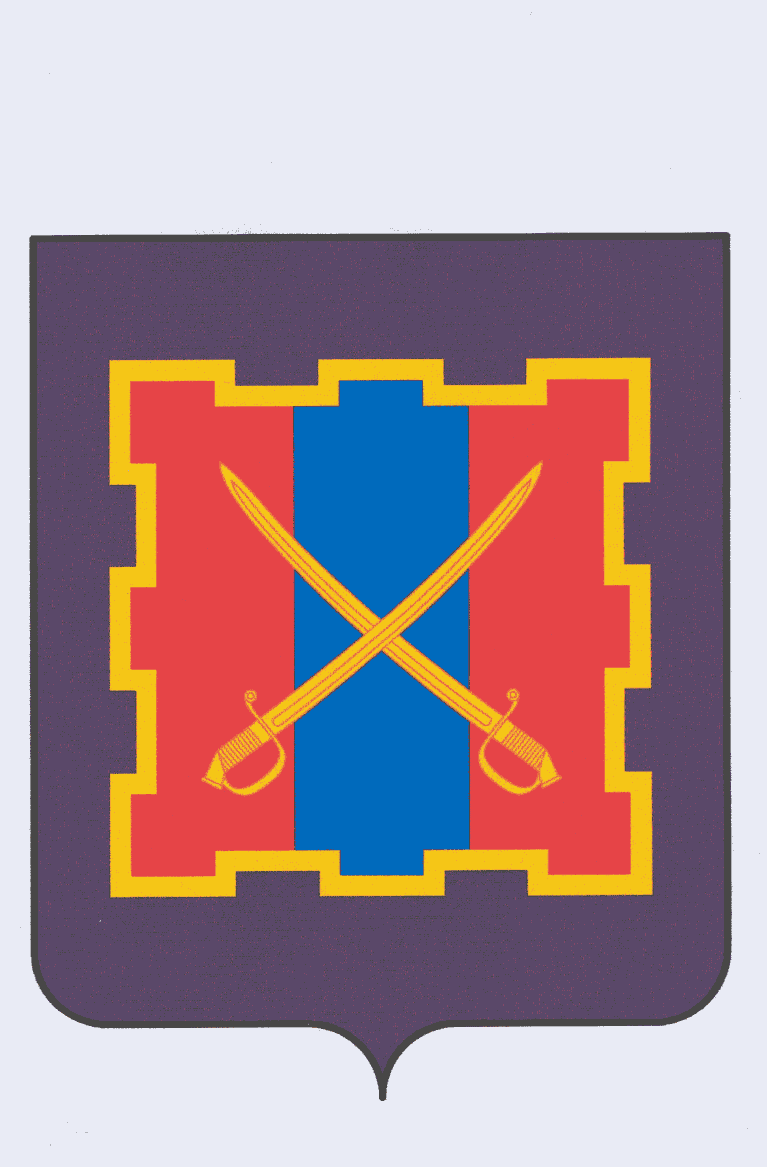 